Course:Course:Course:ORGANIC STANDARDS AND CERTIFICATIONORGANIC STANDARDS AND CERTIFICATIONORGANIC STANDARDS AND CERTIFICATIONORGANIC STANDARDS AND CERTIFICATIONORGANIC STANDARDS AND CERTIFICATIONORGANIC STANDARDS AND CERTIFICATIONORGANIC STANDARDS AND CERTIFICATIONORGANIC STANDARDS AND CERTIFICATIONORGANIC STANDARDS AND CERTIFICATIONORGANIC STANDARDS AND CERTIFICATIONORGANIC STANDARDS AND CERTIFICATIONCourse id:  3OOP8O42Course id:  3OOP8O42Course id:  3OOP8O42ORGANIC STANDARDS AND CERTIFICATIONORGANIC STANDARDS AND CERTIFICATIONORGANIC STANDARDS AND CERTIFICATIONORGANIC STANDARDS AND CERTIFICATIONORGANIC STANDARDS AND CERTIFICATIONORGANIC STANDARDS AND CERTIFICATIONORGANIC STANDARDS AND CERTIFICATIONORGANIC STANDARDS AND CERTIFICATIONORGANIC STANDARDS AND CERTIFICATIONORGANIC STANDARDS AND CERTIFICATIONORGANIC STANDARDS AND CERTIFICATIONNumber of ECTS: 4Number of ECTS: 4Number of ECTS: 4ORGANIC STANDARDS AND CERTIFICATIONORGANIC STANDARDS AND CERTIFICATIONORGANIC STANDARDS AND CERTIFICATIONORGANIC STANDARDS AND CERTIFICATIONORGANIC STANDARDS AND CERTIFICATIONORGANIC STANDARDS AND CERTIFICATIONORGANIC STANDARDS AND CERTIFICATIONORGANIC STANDARDS AND CERTIFICATIONORGANIC STANDARDS AND CERTIFICATIONORGANIC STANDARDS AND CERTIFICATIONORGANIC STANDARDS AND CERTIFICATIONTeacher: Teacher: Teacher: PhD full professor Anka Popović-VranješPhD full professor Anka Popović-VranješPhD full professor Anka Popović-VranješPhD full professor Anka Popović-VranješPhD full professor Anka Popović-VranješPhD full professor Anka Popović-VranješPhD full professor Anka Popović-VranješPhD full professor Anka Popović-VranješPhD full professor Anka Popović-VranješPhD full professor Anka Popović-VranješPhD full professor Anka Popović-VranješCourse statusCourse statusCourse statusMandatoryMandatoryMandatoryMandatoryMandatoryMandatoryMandatoryMandatoryMandatoryMandatoryMandatoryNumber of active teaching classes (weekly)Number of active teaching classes (weekly)Number of active teaching classes (weekly)Number of active teaching classes (weekly)Number of active teaching classes (weekly)Number of active teaching classes (weekly)Number of active teaching classes (weekly)Number of active teaching classes (weekly)Number of active teaching classes (weekly)Number of active teaching classes (weekly)Number of active teaching classes (weekly)Number of active teaching classes (weekly)Number of active teaching classes (weekly)Number of active teaching classes (weekly)Lectures:3Lectures:3Lectures:3Practical classes:2Practical classes:2Practical classes:2Other teaching types:Other teaching types:Study research work:Study research work:Study research work:Other classes:Other classes:Other classes:Precondition coursesPrecondition coursesPrecondition coursesNoneNoneNoneNoneNoneNoneNoneNoneNoneNoneNoneEducational goalTo get knowledge of the standards in organic production and to knowledge to apply them in the field of production, processingand sales of organic products.Educational goalTo get knowledge of the standards in organic production and to knowledge to apply them in the field of production, processingand sales of organic products.Educational goalTo get knowledge of the standards in organic production and to knowledge to apply them in the field of production, processingand sales of organic products.Educational goalTo get knowledge of the standards in organic production and to knowledge to apply them in the field of production, processingand sales of organic products.Educational goalTo get knowledge of the standards in organic production and to knowledge to apply them in the field of production, processingand sales of organic products.Educational goalTo get knowledge of the standards in organic production and to knowledge to apply them in the field of production, processingand sales of organic products.Educational goalTo get knowledge of the standards in organic production and to knowledge to apply them in the field of production, processingand sales of organic products.Educational goalTo get knowledge of the standards in organic production and to knowledge to apply them in the field of production, processingand sales of organic products.Educational goalTo get knowledge of the standards in organic production and to knowledge to apply them in the field of production, processingand sales of organic products.Educational goalTo get knowledge of the standards in organic production and to knowledge to apply them in the field of production, processingand sales of organic products.Educational goalTo get knowledge of the standards in organic production and to knowledge to apply them in the field of production, processingand sales of organic products.Educational goalTo get knowledge of the standards in organic production and to knowledge to apply them in the field of production, processingand sales of organic products.Educational goalTo get knowledge of the standards in organic production and to knowledge to apply them in the field of production, processingand sales of organic products.Educational goalTo get knowledge of the standards in organic production and to knowledge to apply them in the field of production, processingand sales of organic products.Educational outcomesCompetence a student for the implementation of standards in organic production.Educational outcomesCompetence a student for the implementation of standards in organic production.Educational outcomesCompetence a student for the implementation of standards in organic production.Educational outcomesCompetence a student for the implementation of standards in organic production.Educational outcomesCompetence a student for the implementation of standards in organic production.Educational outcomesCompetence a student for the implementation of standards in organic production.Educational outcomesCompetence a student for the implementation of standards in organic production.Educational outcomesCompetence a student for the implementation of standards in organic production.Educational outcomesCompetence a student for the implementation of standards in organic production.Educational outcomesCompetence a student for the implementation of standards in organic production.Educational outcomesCompetence a student for the implementation of standards in organic production.Educational outcomesCompetence a student for the implementation of standards in organic production.Educational outcomesCompetence a student for the implementation of standards in organic production.Educational outcomesCompetence a student for the implementation of standards in organic production.Course contentTheory lessonsReview of standards in organic production in the world: IFOAM standards of the International Federation- movement for Organic Agriculture; EU standards (Directive 2092/91 EEC); Codex Alimentarius; NOP National Organic Program prescribing standards in the United States; ISO-65, which defines the criteria for accreditation of certified bodies in organic agriculture; Japanese standard for organic production-JAS. Standards in biodinamic production. Law on organic production and organic products (Off. Gazette no. 62/2006). Ordinance on methods of organic livestock production (Off. SRJ no. 51/2002). Ordinance on conditions and manner of transport of organic products (Fig. Gazette no. 7/2008). Ordinance on conditions to be fulfilled by a legal entity that issued the certificate or recertificate for organic products and on the manner of their issuance (Off. Gazette no. 81/2006).Practical lessonsThe steps in the certification process (filing a manufacturer application for certification to authorized house for inclusion in organic production; examination of the application and plan of activities of certification company for the  professional control; implementation of professional control; report on expert control and the current situation; Verification that rules  defined by standards comply ; decisions on issuing certificates). The contents and duration of the certificate. Recertificate.Course contentTheory lessonsReview of standards in organic production in the world: IFOAM standards of the International Federation- movement for Organic Agriculture; EU standards (Directive 2092/91 EEC); Codex Alimentarius; NOP National Organic Program prescribing standards in the United States; ISO-65, which defines the criteria for accreditation of certified bodies in organic agriculture; Japanese standard for organic production-JAS. Standards in biodinamic production. Law on organic production and organic products (Off. Gazette no. 62/2006). Ordinance on methods of organic livestock production (Off. SRJ no. 51/2002). Ordinance on conditions and manner of transport of organic products (Fig. Gazette no. 7/2008). Ordinance on conditions to be fulfilled by a legal entity that issued the certificate or recertificate for organic products and on the manner of their issuance (Off. Gazette no. 81/2006).Practical lessonsThe steps in the certification process (filing a manufacturer application for certification to authorized house for inclusion in organic production; examination of the application and plan of activities of certification company for the  professional control; implementation of professional control; report on expert control and the current situation; Verification that rules  defined by standards comply ; decisions on issuing certificates). The contents and duration of the certificate. Recertificate.Course contentTheory lessonsReview of standards in organic production in the world: IFOAM standards of the International Federation- movement for Organic Agriculture; EU standards (Directive 2092/91 EEC); Codex Alimentarius; NOP National Organic Program prescribing standards in the United States; ISO-65, which defines the criteria for accreditation of certified bodies in organic agriculture; Japanese standard for organic production-JAS. Standards in biodinamic production. Law on organic production and organic products (Off. Gazette no. 62/2006). Ordinance on methods of organic livestock production (Off. SRJ no. 51/2002). Ordinance on conditions and manner of transport of organic products (Fig. Gazette no. 7/2008). Ordinance on conditions to be fulfilled by a legal entity that issued the certificate or recertificate for organic products and on the manner of their issuance (Off. Gazette no. 81/2006).Practical lessonsThe steps in the certification process (filing a manufacturer application for certification to authorized house for inclusion in organic production; examination of the application and plan of activities of certification company for the  professional control; implementation of professional control; report on expert control and the current situation; Verification that rules  defined by standards comply ; decisions on issuing certificates). The contents and duration of the certificate. Recertificate.Course contentTheory lessonsReview of standards in organic production in the world: IFOAM standards of the International Federation- movement for Organic Agriculture; EU standards (Directive 2092/91 EEC); Codex Alimentarius; NOP National Organic Program prescribing standards in the United States; ISO-65, which defines the criteria for accreditation of certified bodies in organic agriculture; Japanese standard for organic production-JAS. Standards in biodinamic production. Law on organic production and organic products (Off. Gazette no. 62/2006). Ordinance on methods of organic livestock production (Off. SRJ no. 51/2002). Ordinance on conditions and manner of transport of organic products (Fig. Gazette no. 7/2008). Ordinance on conditions to be fulfilled by a legal entity that issued the certificate or recertificate for organic products and on the manner of their issuance (Off. Gazette no. 81/2006).Practical lessonsThe steps in the certification process (filing a manufacturer application for certification to authorized house for inclusion in organic production; examination of the application and plan of activities of certification company for the  professional control; implementation of professional control; report on expert control and the current situation; Verification that rules  defined by standards comply ; decisions on issuing certificates). The contents and duration of the certificate. Recertificate.Course contentTheory lessonsReview of standards in organic production in the world: IFOAM standards of the International Federation- movement for Organic Agriculture; EU standards (Directive 2092/91 EEC); Codex Alimentarius; NOP National Organic Program prescribing standards in the United States; ISO-65, which defines the criteria for accreditation of certified bodies in organic agriculture; Japanese standard for organic production-JAS. Standards in biodinamic production. Law on organic production and organic products (Off. Gazette no. 62/2006). Ordinance on methods of organic livestock production (Off. SRJ no. 51/2002). Ordinance on conditions and manner of transport of organic products (Fig. Gazette no. 7/2008). Ordinance on conditions to be fulfilled by a legal entity that issued the certificate or recertificate for organic products and on the manner of their issuance (Off. Gazette no. 81/2006).Practical lessonsThe steps in the certification process (filing a manufacturer application for certification to authorized house for inclusion in organic production; examination of the application and plan of activities of certification company for the  professional control; implementation of professional control; report on expert control and the current situation; Verification that rules  defined by standards comply ; decisions on issuing certificates). The contents and duration of the certificate. Recertificate.Course contentTheory lessonsReview of standards in organic production in the world: IFOAM standards of the International Federation- movement for Organic Agriculture; EU standards (Directive 2092/91 EEC); Codex Alimentarius; NOP National Organic Program prescribing standards in the United States; ISO-65, which defines the criteria for accreditation of certified bodies in organic agriculture; Japanese standard for organic production-JAS. Standards in biodinamic production. Law on organic production and organic products (Off. Gazette no. 62/2006). Ordinance on methods of organic livestock production (Off. SRJ no. 51/2002). Ordinance on conditions and manner of transport of organic products (Fig. Gazette no. 7/2008). Ordinance on conditions to be fulfilled by a legal entity that issued the certificate or recertificate for organic products and on the manner of their issuance (Off. Gazette no. 81/2006).Practical lessonsThe steps in the certification process (filing a manufacturer application for certification to authorized house for inclusion in organic production; examination of the application and plan of activities of certification company for the  professional control; implementation of professional control; report on expert control and the current situation; Verification that rules  defined by standards comply ; decisions on issuing certificates). The contents and duration of the certificate. Recertificate.Course contentTheory lessonsReview of standards in organic production in the world: IFOAM standards of the International Federation- movement for Organic Agriculture; EU standards (Directive 2092/91 EEC); Codex Alimentarius; NOP National Organic Program prescribing standards in the United States; ISO-65, which defines the criteria for accreditation of certified bodies in organic agriculture; Japanese standard for organic production-JAS. Standards in biodinamic production. Law on organic production and organic products (Off. Gazette no. 62/2006). Ordinance on methods of organic livestock production (Off. SRJ no. 51/2002). Ordinance on conditions and manner of transport of organic products (Fig. Gazette no. 7/2008). Ordinance on conditions to be fulfilled by a legal entity that issued the certificate or recertificate for organic products and on the manner of their issuance (Off. Gazette no. 81/2006).Practical lessonsThe steps in the certification process (filing a manufacturer application for certification to authorized house for inclusion in organic production; examination of the application and plan of activities of certification company for the  professional control; implementation of professional control; report on expert control and the current situation; Verification that rules  defined by standards comply ; decisions on issuing certificates). The contents and duration of the certificate. Recertificate.Course contentTheory lessonsReview of standards in organic production in the world: IFOAM standards of the International Federation- movement for Organic Agriculture; EU standards (Directive 2092/91 EEC); Codex Alimentarius; NOP National Organic Program prescribing standards in the United States; ISO-65, which defines the criteria for accreditation of certified bodies in organic agriculture; Japanese standard for organic production-JAS. Standards in biodinamic production. Law on organic production and organic products (Off. Gazette no. 62/2006). Ordinance on methods of organic livestock production (Off. SRJ no. 51/2002). Ordinance on conditions and manner of transport of organic products (Fig. Gazette no. 7/2008). Ordinance on conditions to be fulfilled by a legal entity that issued the certificate or recertificate for organic products and on the manner of their issuance (Off. Gazette no. 81/2006).Practical lessonsThe steps in the certification process (filing a manufacturer application for certification to authorized house for inclusion in organic production; examination of the application and plan of activities of certification company for the  professional control; implementation of professional control; report on expert control and the current situation; Verification that rules  defined by standards comply ; decisions on issuing certificates). The contents and duration of the certificate. Recertificate.Course contentTheory lessonsReview of standards in organic production in the world: IFOAM standards of the International Federation- movement for Organic Agriculture; EU standards (Directive 2092/91 EEC); Codex Alimentarius; NOP National Organic Program prescribing standards in the United States; ISO-65, which defines the criteria for accreditation of certified bodies in organic agriculture; Japanese standard for organic production-JAS. Standards in biodinamic production. Law on organic production and organic products (Off. Gazette no. 62/2006). Ordinance on methods of organic livestock production (Off. SRJ no. 51/2002). Ordinance on conditions and manner of transport of organic products (Fig. Gazette no. 7/2008). Ordinance on conditions to be fulfilled by a legal entity that issued the certificate or recertificate for organic products and on the manner of their issuance (Off. Gazette no. 81/2006).Practical lessonsThe steps in the certification process (filing a manufacturer application for certification to authorized house for inclusion in organic production; examination of the application and plan of activities of certification company for the  professional control; implementation of professional control; report on expert control and the current situation; Verification that rules  defined by standards comply ; decisions on issuing certificates). The contents and duration of the certificate. Recertificate.Course contentTheory lessonsReview of standards in organic production in the world: IFOAM standards of the International Federation- movement for Organic Agriculture; EU standards (Directive 2092/91 EEC); Codex Alimentarius; NOP National Organic Program prescribing standards in the United States; ISO-65, which defines the criteria for accreditation of certified bodies in organic agriculture; Japanese standard for organic production-JAS. Standards in biodinamic production. Law on organic production and organic products (Off. Gazette no. 62/2006). Ordinance on methods of organic livestock production (Off. SRJ no. 51/2002). Ordinance on conditions and manner of transport of organic products (Fig. Gazette no. 7/2008). Ordinance on conditions to be fulfilled by a legal entity that issued the certificate or recertificate for organic products and on the manner of their issuance (Off. Gazette no. 81/2006).Practical lessonsThe steps in the certification process (filing a manufacturer application for certification to authorized house for inclusion in organic production; examination of the application and plan of activities of certification company for the  professional control; implementation of professional control; report on expert control and the current situation; Verification that rules  defined by standards comply ; decisions on issuing certificates). The contents and duration of the certificate. Recertificate.Course contentTheory lessonsReview of standards in organic production in the world: IFOAM standards of the International Federation- movement for Organic Agriculture; EU standards (Directive 2092/91 EEC); Codex Alimentarius; NOP National Organic Program prescribing standards in the United States; ISO-65, which defines the criteria for accreditation of certified bodies in organic agriculture; Japanese standard for organic production-JAS. Standards in biodinamic production. Law on organic production and organic products (Off. Gazette no. 62/2006). Ordinance on methods of organic livestock production (Off. SRJ no. 51/2002). Ordinance on conditions and manner of transport of organic products (Fig. Gazette no. 7/2008). Ordinance on conditions to be fulfilled by a legal entity that issued the certificate or recertificate for organic products and on the manner of their issuance (Off. Gazette no. 81/2006).Practical lessonsThe steps in the certification process (filing a manufacturer application for certification to authorized house for inclusion in organic production; examination of the application and plan of activities of certification company for the  professional control; implementation of professional control; report on expert control and the current situation; Verification that rules  defined by standards comply ; decisions on issuing certificates). The contents and duration of the certificate. Recertificate.Course contentTheory lessonsReview of standards in organic production in the world: IFOAM standards of the International Federation- movement for Organic Agriculture; EU standards (Directive 2092/91 EEC); Codex Alimentarius; NOP National Organic Program prescribing standards in the United States; ISO-65, which defines the criteria for accreditation of certified bodies in organic agriculture; Japanese standard for organic production-JAS. Standards in biodinamic production. Law on organic production and organic products (Off. Gazette no. 62/2006). Ordinance on methods of organic livestock production (Off. SRJ no. 51/2002). Ordinance on conditions and manner of transport of organic products (Fig. Gazette no. 7/2008). Ordinance on conditions to be fulfilled by a legal entity that issued the certificate or recertificate for organic products and on the manner of their issuance (Off. Gazette no. 81/2006).Practical lessonsThe steps in the certification process (filing a manufacturer application for certification to authorized house for inclusion in organic production; examination of the application and plan of activities of certification company for the  professional control; implementation of professional control; report on expert control and the current situation; Verification that rules  defined by standards comply ; decisions on issuing certificates). The contents and duration of the certificate. Recertificate.Course contentTheory lessonsReview of standards in organic production in the world: IFOAM standards of the International Federation- movement for Organic Agriculture; EU standards (Directive 2092/91 EEC); Codex Alimentarius; NOP National Organic Program prescribing standards in the United States; ISO-65, which defines the criteria for accreditation of certified bodies in organic agriculture; Japanese standard for organic production-JAS. Standards in biodinamic production. Law on organic production and organic products (Off. Gazette no. 62/2006). Ordinance on methods of organic livestock production (Off. SRJ no. 51/2002). Ordinance on conditions and manner of transport of organic products (Fig. Gazette no. 7/2008). Ordinance on conditions to be fulfilled by a legal entity that issued the certificate or recertificate for organic products and on the manner of their issuance (Off. Gazette no. 81/2006).Practical lessonsThe steps in the certification process (filing a manufacturer application for certification to authorized house for inclusion in organic production; examination of the application and plan of activities of certification company for the  professional control; implementation of professional control; report on expert control and the current situation; Verification that rules  defined by standards comply ; decisions on issuing certificates). The contents and duration of the certificate. Recertificate.Course contentTheory lessonsReview of standards in organic production in the world: IFOAM standards of the International Federation- movement for Organic Agriculture; EU standards (Directive 2092/91 EEC); Codex Alimentarius; NOP National Organic Program prescribing standards in the United States; ISO-65, which defines the criteria for accreditation of certified bodies in organic agriculture; Japanese standard for organic production-JAS. Standards in biodinamic production. Law on organic production and organic products (Off. Gazette no. 62/2006). Ordinance on methods of organic livestock production (Off. SRJ no. 51/2002). Ordinance on conditions and manner of transport of organic products (Fig. Gazette no. 7/2008). Ordinance on conditions to be fulfilled by a legal entity that issued the certificate or recertificate for organic products and on the manner of their issuance (Off. Gazette no. 81/2006).Practical lessonsThe steps in the certification process (filing a manufacturer application for certification to authorized house for inclusion in organic production; examination of the application and plan of activities of certification company for the  professional control; implementation of professional control; report on expert control and the current situation; Verification that rules  defined by standards comply ; decisions on issuing certificates). The contents and duration of the certificate. Recertificate.Teaching methodsOral lectures, slides, power point presentations, consultations, Teaching methodsOral lectures, slides, power point presentations, consultations, Teaching methodsOral lectures, slides, power point presentations, consultations, Teaching methodsOral lectures, slides, power point presentations, consultations, Teaching methodsOral lectures, slides, power point presentations, consultations, Teaching methodsOral lectures, slides, power point presentations, consultations, Teaching methodsOral lectures, slides, power point presentations, consultations, Teaching methodsOral lectures, slides, power point presentations, consultations, Teaching methodsOral lectures, slides, power point presentations, consultations, Teaching methodsOral lectures, slides, power point presentations, consultations, Teaching methodsOral lectures, slides, power point presentations, consultations, Teaching methodsOral lectures, slides, power point presentations, consultations, Teaching methodsOral lectures, slides, power point presentations, consultations, Teaching methodsOral lectures, slides, power point presentations, consultations, Knowledge evaluation (maximum 100 points)Knowledge evaluation (maximum 100 points)Knowledge evaluation (maximum 100 points)Knowledge evaluation (maximum 100 points)Knowledge evaluation (maximum 100 points)Knowledge evaluation (maximum 100 points)Knowledge evaluation (maximum 100 points)Knowledge evaluation (maximum 100 points)Knowledge evaluation (maximum 100 points)Knowledge evaluation (maximum 100 points)Knowledge evaluation (maximum 100 points)Knowledge evaluation (maximum 100 points)Knowledge evaluation (maximum 100 points)Knowledge evaluation (maximum 100 points)Pre-examination obligationsPre-examination obligationsPre-examination obligationsPre-examination obligationsMandatoryPointsPointsFinal examFinal examFinal examMandatoryMandatoryPointsPointsLecture attendanceLecture attendanceLecture attendanceLecture attendanceYes1515Theoretical part of the exam/Oral part of the exam/Written part of the exam-tasks and theoryTheoretical part of the exam/Oral part of the exam/Written part of the exam-tasks and theoryTheoretical part of the exam/Oral part of the exam/Written part of the exam-tasks and theoryYesYes4545TestTestTestTestYes2525Exercise attendanceExercise attendanceExercise attendanceExercise attendanceYes1515Term paperTerm paperTerm paperTerm paperYesLiterature Literature Literature Literature Literature Literature Literature Literature Literature Literature Literature Literature Literature Literature Ord.AuthorTitleTitleTitleTitleTitleTitleTitlePublisherPublisherPublisherPublisherYearLazić, B., Babović, J.Organska poljoprivredaOrganska poljoprivredaOrganska poljoprivredaOrganska poljoprivredaOrganska poljoprivredaOrganska poljoprivredaOrganska poljoprivredaInstitut za ratarstvo i povrtarstvo, Novi Sad.Institut za ratarstvo i povrtarstvo, Novi Sad.Institut za ratarstvo i povrtarstvo, Novi Sad.Institut za ratarstvo i povrtarstvo, Novi Sad.2008Ratko LazarevićStočarstvo u organskoj proizvodnjiStočarstvo u organskoj proizvodnjiStočarstvo u organskoj proizvodnjiStočarstvo u organskoj proizvodnjiStočarstvo u organskoj proizvodnjiStočarstvo u organskoj proizvodnjiStočarstvo u organskoj proizvodnjiAINS BeogradAINS BeogradAINS BeogradAINS Beograd2008Zakon o organskoj proizvodnji i organskim proizvodimaZakon o organskoj proizvodnji i organskim proizvodimaZakon o organskoj proizvodnji i organskim proizvodimaZakon o organskoj proizvodnji i organskim proizvodimaZakon o organskoj proizvodnji i organskim proizvodimaZakon o organskoj proizvodnji i organskim proizvodimaZakon o organskoj proizvodnji i organskim proizvodimaSl. Glasnik RS br. 62/2006Sl. Glasnik RS br. 62/2006Sl. Glasnik RS br. 62/2006Sl. Glasnik RS br. 62/20062006Pravilnik o metodama organske stočarske proizvodnjePravilnik o metodama organske stočarske proizvodnjePravilnik o metodama organske stočarske proizvodnjePravilnik o metodama organske stočarske proizvodnjePravilnik o metodama organske stočarske proizvodnjePravilnik o metodama organske stočarske proizvodnjePravilnik o metodama organske stočarske proizvodnjeSl. List SRJ br. 51/2002Sl. List SRJ br. 51/2002Sl. List SRJ br. 51/2002Sl. List SRJ br. 51/20022002Pravilnik o uslovima i načinu prometa organskih proizvodaPravilnik o uslovima i načinu prometa organskih proizvodaPravilnik o uslovima i načinu prometa organskih proizvodaPravilnik o uslovima i načinu prometa organskih proizvodaPravilnik o uslovima i načinu prometa organskih proizvodaPravilnik o uslovima i načinu prometa organskih proizvodaPravilnik o uslovima i načinu prometa organskih proizvodaSl. Glasnik RS br. 7/2008Sl. Glasnik RS br. 7/2008Sl. Glasnik RS br. 7/2008Sl. Glasnik RS br. 7/20082008Pravilnik o uslovima koje treba da ispunjava pravno lice koje izdaje sertifikat odnosno resertifikat za organskeproizvode i o načinu njihovog izdavanjaPravilnik o uslovima koje treba da ispunjava pravno lice koje izdaje sertifikat odnosno resertifikat za organskeproizvode i o načinu njihovog izdavanjaPravilnik o uslovima koje treba da ispunjava pravno lice koje izdaje sertifikat odnosno resertifikat za organskeproizvode i o načinu njihovog izdavanjaPravilnik o uslovima koje treba da ispunjava pravno lice koje izdaje sertifikat odnosno resertifikat za organskeproizvode i o načinu njihovog izdavanjaPravilnik o uslovima koje treba da ispunjava pravno lice koje izdaje sertifikat odnosno resertifikat za organskeproizvode i o načinu njihovog izdavanjaPravilnik o uslovima koje treba da ispunjava pravno lice koje izdaje sertifikat odnosno resertifikat za organskeproizvode i o načinu njihovog izdavanjaPravilnik o uslovima koje treba da ispunjava pravno lice koje izdaje sertifikat odnosno resertifikat za organskeproizvode i o načinu njihovog izdavanjaSl. Glasnik RS br. 81/2006Sl. Glasnik RS br. 81/2006Sl. Glasnik RS br. 81/2006Sl. Glasnik RS br. 81/20062006Regulation on organic production of agricultural products and indicationsreferring there to on agricultural products and foodstuffsRegulation on organic production of agricultural products and indicationsreferring there to on agricultural products and foodstuffsRegulation on organic production of agricultural products and indicationsreferring there to on agricultural products and foodstuffsRegulation on organic production of agricultural products and indicationsreferring there to on agricultural products and foodstuffsRegulation on organic production of agricultural products and indicationsreferring there to on agricultural products and foodstuffsRegulation on organic production of agricultural products and indicationsreferring there to on agricultural products and foodstuffsRegulation on organic production of agricultural products and indicationsreferring there to on agricultural products and foodstuffsEuropean Commission Council Regulation  No 2092/91European Commission Council Regulation  No 2092/91European Commission Council Regulation  No 2092/91European Commission Council Regulation  No 2092/911991Regulation on organic production and labelling of organic products.Regulation on organic production and labelling of organic products.Regulation on organic production and labelling of organic products.Regulation on organic production and labelling of organic products.Regulation on organic production and labelling of organic products.Regulation on organic production and labelling of organic products.Regulation on organic production and labelling of organic products.European Commission Council Regulation (EEC) No 834/2007European Commission Council Regulation (EEC) No 834/2007European Commission Council Regulation (EEC) No 834/2007European Commission Council Regulation (EEC) No 834/20072007IFOAM (International Federation of Organic Agriculture Movements) standardi, www.ifoam.org.IFOAM (International Federation of Organic Agriculture Movements) standardi, www.ifoam.org.IFOAM (International Federation of Organic Agriculture Movements) standardi, www.ifoam.org.IFOAM (International Federation of Organic Agriculture Movements) standardi, www.ifoam.org.IFOAM (International Federation of Organic Agriculture Movements) standardi, www.ifoam.org.IFOAM (International Federation of Organic Agriculture Movements) standardi, www.ifoam.org.IFOAM (International Federation of Organic Agriculture Movements) standardi, www.ifoam.org.Codex Alimentarius (FAO/WHO), међународни стандарди за органску производњу,http:/www.codexalimentarius.net/web/index_en.jspCodex Alimentarius (FAO/WHO), међународни стандарди за органску производњу,http:/www.codexalimentarius.net/web/index_en.jspCodex Alimentarius (FAO/WHO), међународни стандарди за органску производњу,http:/www.codexalimentarius.net/web/index_en.jspCodex Alimentarius (FAO/WHO), међународни стандарди за органску производњу,http:/www.codexalimentarius.net/web/index_en.jspCodex Alimentarius (FAO/WHO), међународни стандарди за органску производњу,http:/www.codexalimentarius.net/web/index_en.jspCodex Alimentarius (FAO/WHO), међународни стандарди за органску производњу,http:/www.codexalimentarius.net/web/index_en.jspCodex Alimentarius (FAO/WHO), међународни стандарди за органску производњу,http:/www.codexalimentarius.net/web/index_en.jsp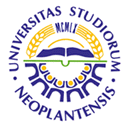 UNIVERSITY OF NOVI SADFACULTY OF AGRICULTURE 21000 NOVI SAD, TRG DOSITEJA OBRADOVIĆA 8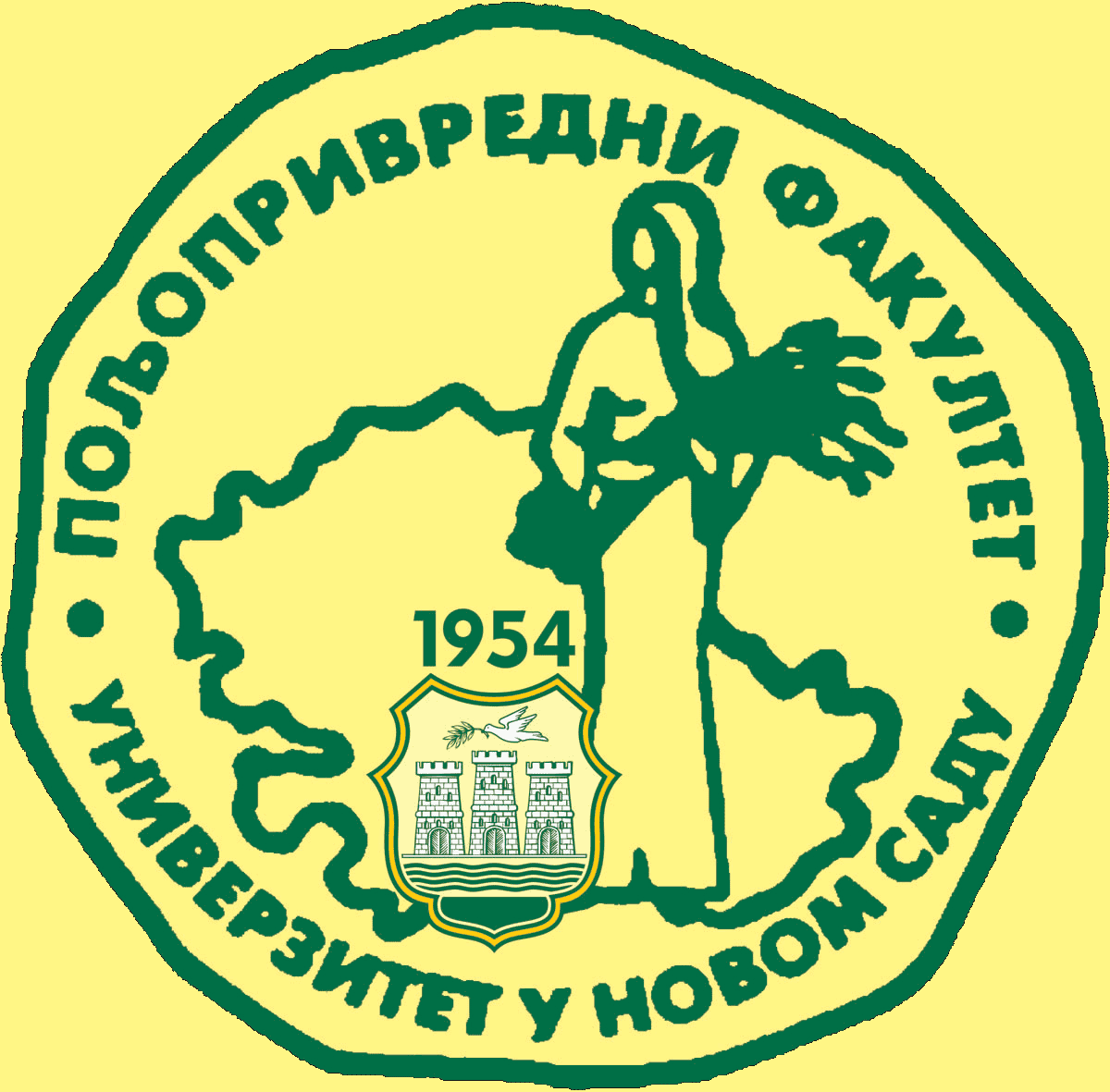 Study Programme AccreditationUNDERGRADUATE ACADEMIC STUDIES          ORGANIC AGRICULTURE